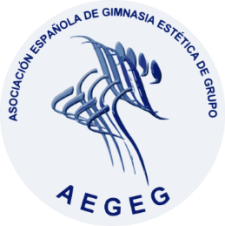 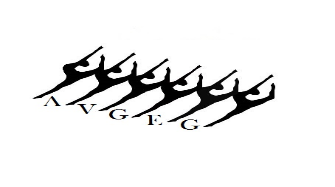 ASOCIACION ESPAÑOLA DE GIMNASIA ESTETICA DE GRUPOASOCIACIÓN VALENCIANA DE GIMNASIA ESTÉTICA DE GRUPO                  Curso Nacional de Entrenadores Gimnasia Estética de Grupo          Curso Nacional de Jueces GEG (nivel 1, 2, 3) Sagunto (Valencia), 27,28,29 y 30 de mayo 2021					HOJA DE INSCRIPCIÓN La hoja de inscripción y la fotocopia del justificante del ingreso bancario del curso debe ser enviado vía Delegación Territorial (DT) a ambos correos electrónicos:ASOCIACIÓN ESPAÑOLA DE GIMNASIA ESTÉTICA DE GRUPO: info@aegeg.comASOCIACIÓN VALENCIANA DE GIMNASIA ESTÉTICA DE GRUPO: avgeg@aegeg.com  NOMBRE:APELLIDOS:COMUNIDAD / CLUB:D.N.I.:FECHA DE NACIMIENTO:DOMICILIO:POBLACIÓN / CP:TELÉFONO:E-MAIL:Nº LICENCIA AEGEG de la temporada: 2021DATOS CURRICULARESACTIVIDAD:TITULACIÓN DEPORTIVA:EXPERIENCIA EN GIMNASIA ESTÉTICA DE GRUPO:TUTELA EN CASO NECESARIO (adjuntar certificado del tutor/a):CURSO EN EL QUE SE INSCRIBE: TÉCNICO					  JUEZMAS INFORMACIÓN WEB :  www.aegeg.com Asociación Española de Gimnasia Estética de Grupo - AEGEG                                   Calle Wsell de Guimbarda 48 Cartagena 30204, España. CIF G63513246                              e-mail: info@aegeg.com Web: www.aegeg.com